Omar, el serio“¡No lo podemos creer!,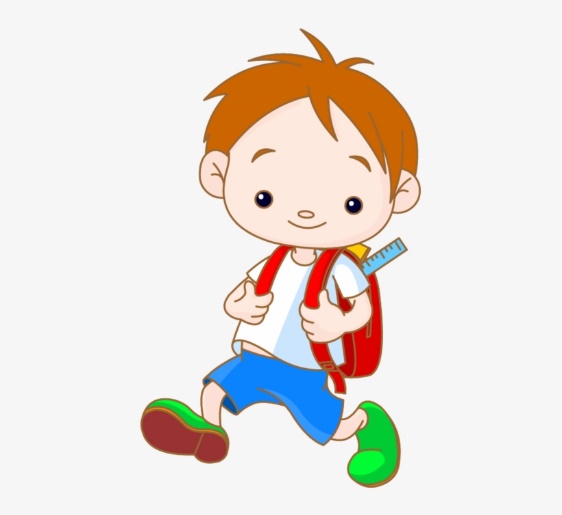 ¡Vino Omar Ortega, el serio!”Todos lo rodean y ven los ojos del compañero , que se ha pintado de rojo y de negro orejas, cuello..“No sé si parezco o no, un oso grande y peludo; como soy su admirador uso este traje oscuro”.¿Cómo es Omar Ortega?¿De qué colores se ha pintado orejas y cuello?¿A qué animal se quería parecer Omar?¿Crees que Omar Ortega es bueno?¿Por qué? 